Вх. № ................../..........................Разрешавам:ТАТЯНА ВАСИЛЕВАДиректор на ППМГ „Академик Иван Ценов“ДОДИРЕКТОРА НА ППМГ „АКАД. ИВАН ЦЕНОВ“ГР. ВРАЦАЗ А Я В Л Е Н И ЕОт……............................................………………………………………………/ трите имена на ученика /за учебната 20......./20........ година, в самостоятелна форма на обучение, в ............. клас. УВАЖАЕМА  ГОСПОЖО ДИРЕКТОР,Заявявам желание през ………........... сесия да се явя на изпити за определяне на годишна оценка по следните учебни  предмети: 1...................................................................................................2...................................................................................................3...................................................................................................4...................................................................................................5...................................................................................................6...................................................................................................7...................................................................................................8...................................................................................................9...................................................................................................10...................................................................................................Телефон за обратна връзка:.............................Е-mail:…………………………………………Дата:..................................	Подпис:..............................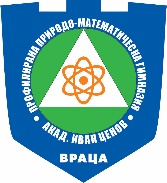 ПРОФИЛИРАНА ПРИРОДО-МАТЕМАТИЧЕСКА ГИМНАЗИЯ„АКАДЕМИК ИВАН ЦЕНОВ” - ВРАЦАбул.  Демокрация №18,  3000, Врацател./факс: 092/ 62 60 43